18181 Graal-Müritz						 E-mail: gs-graal-mueritz@t-online.deOstseering 24                                                                                        	 Tel.: 038206/77288 	Fax: 78192			                                                                        Hompage: www.ostseegrundschule.deLiebe Eltern,                                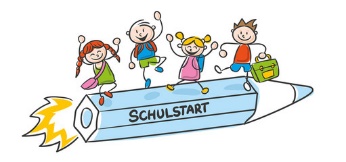 ich hoffe, Ihre Kinder konnten die Winterferien genießen und haben sich gut erholt.Wie Sie sicher bereits aus den Nachrichten erfahren haben, beginnt der Regelbetrieb für unsere Kinder ab 24.2.2021, da wir eine Inzidenz von unter 50 aufweisen. Es ist dann Präsenzpflicht. Sie müssen bei Krankheit Ihr Kind wieder morgens in der Schule abmelden.Am Montag und Dienstag bleibt der Plan und Schulablauf noch so wie vor den Ferien. Die Präsenzpflicht ist noch aufgehoben. Die Kinder, die zuhause nicht betreut werden können, müssen Montag früh (22.2.) die Erklärung und die beiden Formulare Gesundheitsbestätigung und Risikogebiet (neues Formular auf der Homepage) abgeben. Bittet achten Sie auf die 3 Unterschriften und das Datum 22.2.-23.2.2021 auf der Erklärung.Ab 24.2.2021 gilt dann der Stundenplan für den Regelbetrieb. Die Kinder, die im Präsenzunterricht sind, erhalten am Montag 22.2. den neuen Stundenplan ab 24.2. über die Klassenleiterinnen. Die Kinder, die zuhause betreut werden, erhalten den Stundenplan über itslearning.Alle Kinder, die ab 24.2.2021 wieder in die Schule kommen, müssen eine Gesundheitsbestätigung/Risikogebiet vorlegen (neues Formular auf der Homepage). Folgende Informationen:1. Maskenpflicht ist für alle auf dem Schulgelände, im Schulhaus und im Unterricht. Unsere Kinder dürfen die Masken im Freien abnehmen (Pausenhof) und generell für alle beim Essen und Trinken. Empfohlen werden nach wie vor für die Kinder die medizinischen Masken und für die Lehrkräfte die FFP 2 Masken. Es sollen noch einmal Masken für die Schulen bereitgestellt werden.2. Der Regelbetrieb erfolgt unter strenger Einhaltung des Hygieneplanes!- Unsere Lehrkräfte belehren am Mittwoch noch einmal alle Kinder laut Schulhygieneplan.3. Der Stundenplan läuft nach Kontingentstundentafel, aber:- kein regulärer Sportunterricht! - Musikunterricht ohne Gesang!4. Schulische Veranstaltungen dürfen nur online durchgeführt werden. Bei Dringlichkeit einer Präsenzveranstaltung muss diese durch die Schulbehörde genehmigt werden.5. Kinder, die zur Risikogruppe gehören (oder wo die Eltern Risikopersonen sind), dürfen Distanzunterricht in Anspruch nehmen. Hierfür muss aber wieder ein ärztliches Attest vorliegen und vom Justiziar des Schulamtes genehmigt werden. Reichen Sie bitte bei Bedarf einen formlosen Antrag bei der Schulleitung ein.6. Solange die Inzidenz unter 50 liegt, bleibt der Regelbetrieb bestehen. Sollte ab 24.2. an 5 Tagen in Folge die Inzidenz auf über 50 steigen, wird die Präsenzpflicht am darauffolgenden Tag wieder aufgehoben. Bei einer Inzidenz von 150 erfolgt Schulschließung mit Notbetreuung.Achten Sie auch weiterhin auf wichtige Informationen auf der Homepage!Ich wünsche mir, dass es beim Regelbetrieb bleiben kann und wir auch bald auf weitere Lockerungen in Schule hoffen können.  Unterstützen Sie uns dabei!Für Nachfragen erreichen Sie mich über die Mail der Grundschule und ab Montag unter der Telefonnummer der Schule.Mit freundlichen GrüßenC. Fechtner                                                                                                                                             Schulleiterin